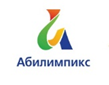 Программа проведения IV Чемпионата профессионального мастерства среди инвалидов и лиц с ограниченными возможностями здоровья "Абилимпикс" в Чувашской РеспубликеВремяНаименование мероприятияОтветственныйМесто проведенияУчастники27 октября Конкурсный день27 октября Конкурсный день27 октября Конкурсный день27 октября Конкурсный день27 октября Конкурсный день8.30-09.00Регистрация участниковРуководители профессиональных образовательных организаций  По местам соревнованийОтветственные по площадкам 09.00-09.45Торжественная церемония открытия в дистанционном форматеРуководители профессиональных образовательных организаций  По местам соревнованийОтветственные по площадкам 10.00-11.00Круглый стол: ««Межведомственное взаимодействие по сопровождаемому трудоустройству инвалидов молодого возраста из числа выпускников образовательных организаций, а также участников Чемпионатов «Абилимпикс».Чебоксарский экономико-технологический колледж Минобразования Чувашии, учебный корпус №1 пр. Ленина д.61Руководители профессиональных образовательных организаций, руководители центров трудоустройства,   10.00-10.30Оформление протоколов, Ознакомление участников с конкурсным заданиемГлавные экспертыПо местам соревнованийУчастники, эксперты 10.30 – 13.0013.00-14.0014.00-16.0016.00Соревнование по компетенции (категория студенты): Поварское делоОбед. Санитарная обработка и проветриваниеПроверка работ экспертами. Оформление итогового протоколаУжинГлавные экспертыЧебоксарский экономико-технологический колледж Минобразования Чувашии, учебный корпус №1 пр. Ленина д.48Главные эксперты, эксперты, сопровождающие лица, конкурсанты14.00-15.00Мастер-класс Волонтёрский центрЧебоксарский экономико-технологический колледж Минобразования Чувашии, учебный корпус №1 пр. Ленина д.48Конкурсанты по компетенции «Поварское дело»10.30-15.0012.30-13.00 15.1015.10-17.0017.00 Соревнование по компетенции (категория студенты) Экономика и бухгалтерский учётОбед. Санитарная обработка и проветриваниеСанитарная обработка и проветриваниеПроверка работ экспертами. Оформление итогового протокола.УжинГлавные экспертыЧебоксарский экономико-технологический колледж Минобразования Чувашии, учебный корпус №1 пр. Ленина д.61Главные эксперты, эксперты, сопровождающие лица, конкурсанты10.00 – 12.0012.00-13.0013.00-15.0015.00Соревнование по компетенции (категория студенты) Обработка текстаОбед. Санитарная обработка и проветриваниеПроверка работ экспертами. Оформление итогового протокола.УжинГлавные экспертыЧебоксарский экономико-технологический колледж Минобразования Чувашии, учебный корпус №1 пр. Ленина д.61Главные эксперты, эксперты, сопровождающие лица, конкурсанты13.00-15.00Мастер-класс Волонтёрский центрЧебоксарский экономико-технологический колледж Минобразования Чувашии, учебный корпус №1 пр. Ленина д.48Конкурсанты по компетенции «Обработка текста»10.30-15.0012.30-13.00 15.1015.10-17.0017.00Резьба по дереву (категория школьники, студенты)Обед. Санитарная обработка и проветриваниеСанитарная обработка и проветриваниеПроверка работ экспертами. Оформление итогового протокола.УжинГлавные экспертыЧебоксарский экономико-технологический колледж Минобразования Чувашии, учебный корпус №1 пр. Ленина д.48Главные эксперты, эксперты, сопровождающие лица, конкурсанты10.30-15.0012.30-13.0015.1015.10-17.0017.00Соревнование по компетенции (категория студенты) Промышленная робототехника Обед. Санитарная обработка и проветриваниеСанитарная обработка и проветриваниеПроверка работ экспертами. Оформление итогового протокола.УжинГлавные эксперты«Межрегиональный центр компетенций - Чебоксарский электромеханический колледж» (пр. Ленина, д.9)Главные эксперты, эксперты, сопровождающие лица, конкурсанты10.30-15.0012.30-13.0015.1015.10-17.0017.00Соревнование по компетенции (категория студенты) Веб-дизайнОбед. Санитарная обработка и проветриваниеСанитарная обработка и проветриваниеПроверка работ экспертами. Оформление итогового протокола.УжинГлавные экспертыГАПОУ ЧР «Чебоксарский профессиональный колледж им. Н.В. Никольского» Минобразования ЧувашииГлавные эксперты, эксперты, сопровождающие лица, конкурсанты10.30-15.0012.30-13.0015.1015.10-17.0017.00Соревнование по компетенциям (категория школьники) Художественное вышивание, Художественный дизайн, Вязание спицами, Вязание крючком.Обед. Санитарная обработка и проветриваниеСанитарная обработка и проветриваниеПроверка работ экспертами. Оформление итогового протокола.УжинГлавные экспертыБОУ «Чебоксарская общеобразовательная школа для обучающихся с ограниченными возможностями здоровья №1» Минобразования Чувашии ул. Хузангая, д.31/15Главные эксперты, эксперты, сопровождающие лица, конкурсанты13.00-15.00Мастер-класс , психологические тренинги Волонтёрский центрБОУ «Чебоксарская общеобразовательная школа для обучающихся с ограниченными возможностями здоровья №1» Минобразования Чувашии ул. Хузангая, д.31/15Конкурсанты по компетенциям «Художественное вышивание», «Художественный дизайн», «Вязание спицами», «Вязание крючком»10.00-13.0013.00-13.4513.45-14.0014.00-17.0017.00-17.30Соревнование по компетенции (категория школьники) Столярное дело Обед. Санитарная обработка и проветриваниеОформление протоколов, Ознакомление участников с конкурсным заданием. Соревнование по компетенции (категория студенты) Столярное дело Ужин. Санитарная обработка и проветриваниеПроверка работ экспертами. Оформление итогового протокола.Главные экспертыГАПОУ «Чебоксарский техникум ТрансСтройТех» Минобразования Чувашии, учебный корпус № 2ул. Магницкого, д. 7Главные эксперты, эксперты, сопровождающие лица, конкурсанты14.00-15.00Психологический тренинг для участников по компетенциям (категория школьники): «Швея», «Столярное дело» ГАПОУ «Чебоксарский техникум ТрансСтройТех» Минобразования Чувашии, учебный корпус № 2 ул. Магницкого, д. 7Конкурсанты по компетенции «Столярное дело»10.30-13.3013.30-14.0014.00-14.1514.15-18.1518.15-19.15Соревнование по компетенции (категория школьники) Швея Обед. Санитарная обработка и проветриваниеОформление протоколов, Ознакомление участников с конкурсным заданием.Соревнование по компетенции (категория студенты) Швея Ужин. Санитарная обработка и проветриваниеПроверка работ экспертами. Оформление итогового протокола.Главные экспертыЧебоксарский экономико-технологический колледж Минобразования Чувашии, общежитие №1 пр. Ленина д.48Главные эксперты, эксперты, сопровождающие лица, конкурсанты14.00-15.00Психологический тренинг для участников по компетенции (категория школьники) Волонтёрский центрЧебоксарский экономико-технологический колледж Минобразования Чувашии, учебный корпус №1 пр. Ленина д.48Конкурсанты по компетенции «Швея»10.30-17.0013.30-14.0017.1017.10-18.00Соревнование по компетенциям (категория студенты) Кирпичная кладкаОбед. Санитарная обработка и проветриваниеСанитарная обработка и проветриваниеПроверка работ экспертами. Оформление итогового протокола.Главные экспертыГАПОУ «Вурнарский сельскохозяйственный техникум»Минобразования ЧувашииГлавные эксперты, эксперты, сопровождающие лица, конкурсанты10.30 – 13.0013.00-14.0014.00-16.0016.00Соревнование по компетенции (категория студенты): Ландшафтный дизайнОбед. Санитарная обработка и проветриваниеПроверка работ экспертами. Оформление итогового протоколаУжинГлавные экспертыГАПОУ «Вурнарский сельскохозяйственный техникум»Минобразования ЧувашииГлавные эксперты, эксперты, сопровождающие лица, конкурсанты10.30 – 12.3012.30-13.3013.30-14.30Соревнование по компетенции (категория школьники): Ремонт обувиОбед. Санитарная обработка и проветриваниеПроверка работ экспертами. Оформление итогового протоколаГлавные экспертыБОУ «Калининская общеобразовательная школа-интернат» для обучающихся с ограниченными возможностями здоровья №1» Минобразования ЧувашииГлавные эксперты, эксперты, сопровождающие лица, конкурсанты28 октября 28 октября 28 октября 28 октября 28 октября 13.00-13.45Торжественная церемония закрытия в дистанционном форматеРуководители профессиональных образовательных организаций  По местам соревнованийОтветственные по площадкам 